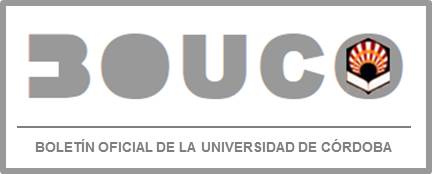 ANEXOII. Modelo para la recogida de sugerencias de mejora del programa DOCENTIA-Córdoba.Formulario de Sugerencias de Mejora del Programa DOCENTIA-Córdoba(nota: añadir tantas filas como sea necesario)En Córdoba, a    <día>    de    <mes>    de    <año>    Fdo.: El proponenteProponente:Vinculación con el DOCENTIA-Córdoba:Procedimiento general DOCENTIA-CórdobaProcedimiento general DOCENTIA-CórdobaSugerencia de MejoraApartado del ProgramaDimensión 1. Planificación de la docenciaDimensión 1. Planificación de la docenciaSugerencia de MejoraIndicador DOCENTIADimensión 2. Desarrollo de la docencia.Dimensión 2. Desarrollo de la docencia.Sugerencia de MejoraIndicador DOCENTIADimensión 3. ResultadosDimensión 3. ResultadosSugerencia de MejoraIndicador DOCENTIADimensión 4. Innovación y mejora.Dimensión 4. Innovación y mejora.Sugerencia de MejoraIndicador DOCENTIA